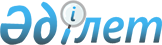 О некоторых вопросах проведения мирных собранийРешение Атырауского городского маслихата Атырауской области от 28 марта 2022 года № 143. Зарегистрировано в Министерстве юстиции Республики Казахстан 21 апреля 2022 года № 27694
      В соответствии с подпунктами 1) и 2) пункта 2 статьи 8 Закона Республики Казахстан от 25 мая 2020 года "О порядке организации и проведения мирных собраний в Республике Казахстан", Маслихат города Атырау РЕШИЛ:
      1. Определить специализированные места для организации и проведения мирных собраний в городе Атырау, согласно приложению 1, к настоящему решению.
      2. Определить порядок использования специализированных мест для организации и проведения мирных собраний, нормы их предельной заполняемости, а также требования к материально-техническому и организационному обеспечению специализированных мест для организации и проведения мирных собраний в городе Атырау, согласно приложению 2, к настоящему решению.
      3. Определить границы прилегающих территорий объектов, в которых не допускается проведение пикетирования в городе Атырау, согласно приложению 3, к настоящему решению.
      4. Признать утратившим силу решение Атырауского городского маслихата от 18 сентября 2020 года № 531 "О проведении мирных собраний в городе Атырау" (зарегистрировано в Реестре государственной регистрации нормативных правовых актов за № 4740).
      5. Настоящее решение вводится в действие по истечении десяти календарных дней после дня его первого официального опубликования. Специализированные места для организации и проведения мирных собраний в городе Атырау
      Специализированные места для организации и проведения мирных собраний в городе Атырау:
      1. Проспект Абылхайыр хана, возле здания "Салтанат сарайы".
      2. Улица Сулеймена Сауыргалиева, № 1, "Ретро парк".
      3. Проспект Мухтара Ауэзова, № 28А, автостоянка перед стадионом "Мунайшы".
      4. Маршрут следования для проведения мирных собраний:
      Вдоль улицы Нургисы Тлендиева начиная от здания Атырауского нефтепроводного управления акционерного общества "Каз Транс Ойл" до парка "Победы". Порядок использования специализированных мест для организации и проведения мирных собраний в городе Атырау, нормы их предельной заполняемости, а также требования к материально-техническому и организационному обеспечению специализированных мест для организации и проведения мирных собраний
      1. Настоящий порядок использования специализированных мест для организации и проведения мирных собраний, нормы его предельной заполняемости, а также требования к материально-техническому и организационному обеспечению специализированных мест для организации и проведения мирных собраний в городе Атырау разработан в соответствии с Законом Республики Казахстан "О порядке организации и проведения мирных собраний в Республике Казахстан" (далее – Закон).
      2. Специализированные места используются с соблюдением санитарных норм и правил пожарной безопасности. Допускается проведение мирных собраний в случае отсутствия информации о проведении в специализированных местах других запланированных официальных, культурных, зрелищных культурно-массовых, физкультурно-оздоровительных, спортивных и иных мероприятий, осуществлении строительно-монтажных работ.
      3. Материально-техническое и организационное обеспечение проведения мирных собраний осуществляется их организатором и участниками за счет собственных средств, а также за счет средств и имущества, собранных и (или) переданных для проведения данных мирных собраний, если Законом и иными законами Республики Казахстан не установлено иное.
      4. Нормы предельной заполняемости специализированных мест для организации и проведения мирных собраний в городе Атырау:
      1) проспект Абылхайыр хана, возле здания "Салтанат сарайы", норма предельной заполняемости 700 человек;
      2) улица Сулеймена Сауыргалиева, № 1, "Ретро парк", норма предельной заполняемости 500 человек;
      3) проспект Мухтара Ауэзова, № 28А, автостоянка перед стадионом "Мунайшы", норма предельной заполняемости 500 человек;
      4) маршрут следования для проведения мирных собраний: вдоль улицы Нургисы Тлендиева начиная от здания Атырауского нефтепроводного управления акционерного общества "Каз Транс Ойл" до парка "Победы", норма предельной заполняемости 300 человек.
      5. Не допускается установление юрт, палаток, иных сооружений в специализированном месте для организации и проведения мирных собраний без согласования местного исполнительного органа.
      6. В случае если на проведение мирного собрания в одном и том же месте и (или) по одному и тому же маршруту следования либо в одно и то же время одновременно претендует несколько организаторов мирных собраний, очередность использования указанного места определяется местным исполнительным органом исходя из времени получения им соответствующего уведомления или заявления от организатора мирных собраний.
      7. Минимальное допустимое расстояние между лицами, принимающими участие в мирном собрании, кроме пикетирования, составляет не менее двух метров, в целях сохранения социальной дистанции.
      8. Минимальное допустимое расстояние между лицами, осуществляющими пикетирование, проводимое одним участником, составляет не менее 100 метров.
      9. Мирные собрания не могут начинаться ранее 9 часов и заканчиваться позднее 20 часов по местному времени города Атырау в день проведения мирных собраний. Границы прилегающих территорий объектов, в которых не допускается проведение пикетирования в городе Атырау
      На территории города Атырау не допускается проведение пикетирования ближе 400 метров от границы прилегающих территорий:
      1) в местах массовых захоронений;
      2) на объектах железнодорожного, водного, воздушного и автомобильного транспорта и прилегающих к ним территориях;
      3) на территориях, прилегающих к организациям, обеспечивающим обороноспособность, безопасность государства и жизнедеятельность населения;
      4) на территориях, прилегающих к резиденциям Президента Республики Казахстан, Первого Президента Республики Казахстан – Елбасы;
      5) на территориях, прилегающих к опасным производственным объектам и иным объектам, эксплуатация которых требует соблюдения специальных правил техники безопасности;
      6) на магистральных железнодорожных сетях, магистральных трубопроводах, национальной электрической сети, магистральных линиях связи и прилегающих к ним территориях.
					© 2012. РГП на ПХВ «Институт законодательства и правовой информации Республики Казахстан» Министерства юстиции Республики Казахстан
				
      Секретарь Маслихата города Атырау

К. Джаумбаев
Приложение 1 к решению
Маслихата города Атырау
от 28 марта 2022 года № 143Приложение 2 к решению
Маслихата города Атырау
от 28 марта 2022 года № 143Приложение 3 к решению
Маслихата города Атырау
от 28 марта 2022 года № 143